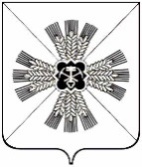 РОССИЙСКАЯ ФЕДЕРАЦИЯКЕМЕРОВСКАЯ ОБЛАСТЬ - КУЗБАССПРОМЫШЛЕННОВСКИЙ МУНИЦИПАЛЬНЫЙ ОКРУГСОВЕТ НАРОДНЫХ ДЕПУТАТОВПРОМЫШЛЕННОВСКОГО МУНИЦИПАЛЬНОГО ОКРУГА1-й созыв, 60-е заседаниеРЕШЕНИЕот 30.11.2023 № 574пгт. ПромышленнаяО внесении изменений в решение Совета народных депутатов  Промышленновского муниципального округа от 27.12.2022  № 478                   «Об утверждении Положения об оплате труда выборных должностных лиц местного самоуправления, муниципальных служащих и лиц, осуществляющих техническое обеспечение деятельности администрации Промышленновского муниципального округа» (в редакции решений             от 17.02.2023 № 495, от 29.06.2023 № 534)Руководствуясь статьей 22 Федерального закона от 02.03.2007                № 25- ФЗ «О муниципальной службе в Российской Федерации», Законом Кемеровской области от 30.06.2007 № 103-ОЗ «О некоторых вопросах прохождения муниципальной службы», Законом Кемеровской области               от 25.04.2008 № 31- ОЗ «О гарантиях осуществления полномочий депутатов представительных органов муниципальных образований и лиц, замещающих муниципальные должности», постановлением Правительства Кемеровской области – Кузбасса от 22.12.2021 № 767 «Об установлении нормативов формирования расходов на оплату труда депутатов, выборных должностных лиц местного самоуправления, осуществляющих свои полномочия на постоянной основе, и муниципальных служащих», постановлением Правительства Кемеровской области – Кузбасса от 17.11.2023 № 751                     «О внесении изменений в постановление Правительства Кемеровской области – Кузбасса от 14.09.2023 № 590 «Об увеличении фондов оплаты труда работников государственных учреждений Кемеровской области – Кузбасса», Совет народных депутатов  Промышленновского муниципального округаРЕШИЛ:1. Внести в Положение об оплате труда выборных должностных лиц местного самоуправления, муниципальных служащих и лиц, осуществляющих техническое обеспечение деятельности администрации Промышленновского муниципального округа, утвержденное решением Совета народных депутатов  Промышленновского муниципального округа  от 27.12.2022 № 478 (в редакции решений от 17.02.2023 № 495, от 29.06.2023 № 534) (далее – Положение) следующие изменения:1.1. Приложения №№ 1- 2 к Положению изложить в новой редакции, согласно приложениям №№ 1- 2 к настоящему решению.            2. Контроль за исполнением настоящего решения возложить на комитет по вопросам экономики, бюджета, финансам, налоговой политики (В.Н. Васько).3. Настоящее решение вступает в силу с 01.12.2023. Денежное вознаграждение выборных должностных лиц местного самоуправленияДолжностные оклады лиц, замещающих должности муниципальной службыДолжностные оклады (ставки заработной платы) лиц, осуществляющих техническое обеспечение деятельности администрации Промышленновского муниципального округаПредседательСовета народных депутатов Промышленновского муниципального округаЕ.А. ВащенкоГлаваПромышленновского муниципального округаС.А. ФедарюкПриложение № 1к решениюСовета народных депутатовПромышленновского муниципального округаот 30.11.2023 № 574№ п/пДолжностьПредельный размер денежного вознаграждения (руб.)1231.Глава Промышленновского муниципального округа2.Председатель Совета народных депутатов Промышленновского муниципального округа 3.Председатель контрольно - счетного органа Промышленновского муниципального округа№ п/пДолжность муниципальной службыПредельный размер должностного оклада (руб.)1231.Первый заместитель главы Промышленновского муниципального округа2.Заместитель главы Промышленновского муниципального округа, заместитель главы Промышленновского муниципального округа – начальник управления 3.Начальник управленияПредседатель комитета4.Начальник финансового управления5.Заместитель начальника управленияЗаместитель председателя комитетаНачальник самостоятельного отдела6.Заместитель начальника финансового управления7.Начальник (заведующий) отдела в управлении, комитете8.Начальник отдела9.Заместитель начальника (заведующего) отделаЗаведующий секторомИнспектор контрольно – счетного органа10.Помощник главы округа11.Главный специалист финансового управления12.Главный специалист13.Ведущий специалист 14.Специалист Приложение № 2к решениюСовета народных депутатовПромышленновского муниципального округаот 30.11.2023 № 574№ п/пНаименование должностейПредельный размер должностного оклада(ставка заработной платы) (руб.)1231.Комендант2.Техник-оператор ЭВМ3.Уборщик служебных помещений4.Администратор5.Рабочий по обслуживанию здания6.Старший водитель 7.Водитель8.Секретарь комиссии по исчислению стажа муниципальной службы